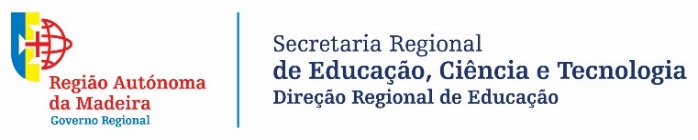 Projeto de Enriquecimento e Complemento Curricular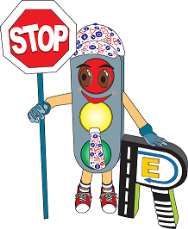 PLANO REGIONAL DE EDUCAÇÃO RODOVIÁRIAGrelha de correção POR Nº. QUESTÃORESPOSTA1A2C3B4B5A6B7A8B9B10ANº. QUESTÃORESPOSTA1A2B3B4A5A6D7A8B9A10B